I,   ),  , this  day of , 20.I, , of   , this  day of , 20.C.	 ()  ()  ()   (Optional)	 Yes 	 No	 Yes 	 No			 Yes 	 No	 Yes	 No	 . I, ,   ,  () 	 ()  () 	 ()  () 	 ()  () 	 () 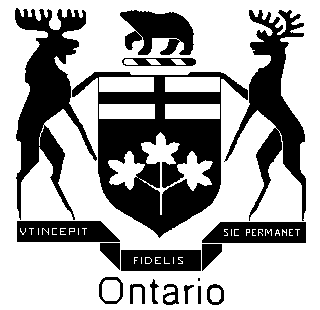 